 Multi-Media Compliance AuditConfidential ClientA confidential client in southeastern Massachusetts retained Ambient to perform a multi-media environmental compliance audit to assess compliance of hospital activities in the following program areas:  RCRA, CWA, CAA, SPCC, TSCA, EPCRA, and UST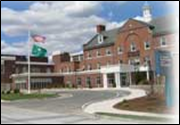 The primary objectives of the audit were to: (1) Identify all applicable rules; (2) Identify all areas of non-compliance; (3) Recommend cost-effective and timely corrective actions; (4) Develop and implement corrective actions designed to gain short and long term compliance in an effective way; and (5) Facilitate participation under EPA’s Audit Policy and/or disclose audit findings to EPA to provide maximum liability protection.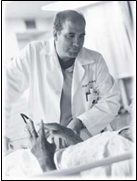 Ambient employed multimedia audit protocols that included: a pre-audit questionnaire/document request, and audit checklists that had been previously approved by EPA.  These EPA-approved protocols address all applicable federal and state environmental regulations and were modified to meet the needs and goals for a comprehensive environmental audit for this hospital facility.  Ambient toured the facility to identify regulated activities, gather data and relevant information necessary to make a compliance determination, and address areas of non-compliance where possible. At the conclusion of the on-site portion of the audit, a preliminary close-out meeting was conducted to highlight preliminary findings, provide recommendations to address as many issues as possible, and to correct identified environmental compliance deficiencies on the spot.Within 30 days of the site work, a draft audit report was submitted to the client that provided a clear road map for gaining and achieving long-term compliance.  The draft report included: regulatory overviews for areas where deficiencies were found, issues of non-compliance or potential non-compliance, applicable regulatory citations, recommended corrective actions, and suggested environmental compliance system improvements.  Ambient also provided information necessary to prepare a disclosure report to EPA in compliance with the terms of the Self Audit Policy.